บันทึกข้อความ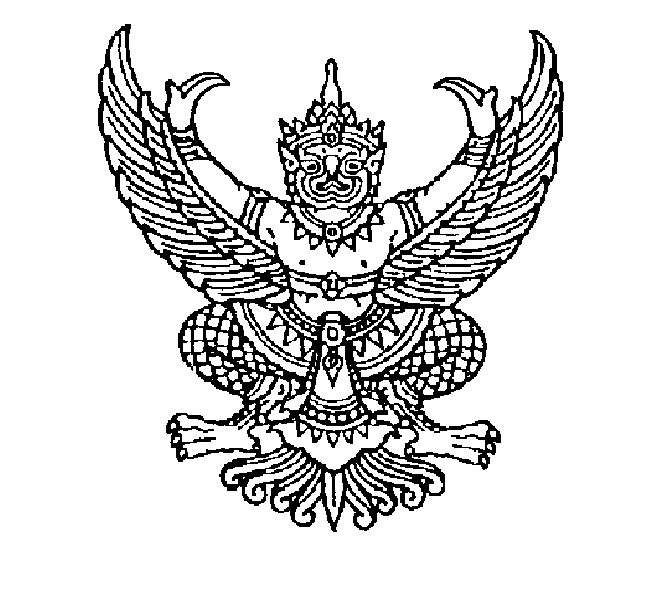 ส่วนราชการ คณะมนุษยศาสตร์ สำนักงานเลขานุการคณะฯ/ภาควิชา งาน/สาขาวิชา โทร .......................ที่   อว 0603.03......../………..			  วันที่  .........................................................................เรื่อง 	ขออนุมัติเปลี่ยนแปลงรายละเอียดโครงการ...(ใส่ชื่อโครงการระดับ 3)...เรียน	คณบดีคณะมนุษยศาสตร์ด้วย .....(ชื่อหน่วยงาน)......... คณะมนุษยศาสตร์ มีความประสงค์จะจัดโครงการ.......................(ชื่อโครงการ/กิจกรรม ระดับ 3)....... โดยมีวัตถุประสงค์เพื่อ............(วัตถุประสงค์ของโครงการ/กิจกรม)....................................................................................................................................................................................................................................................................................................................................................................เนื่องจาก.....(เหตุผลที่เปลี่ยนแปลง)............... ดังนั้น .........(ชื่อหน่วยงาน)........................ คณะมนุษยศาสตร์ จึงขออนุมัติเปลี่ยนแปลงรายละเอียดโครงการ.......................... เดิม .................................... เปลี่ยนเป็น .....................(เอกสารแนบ PL-66-002-1)จึงเรียนมาเพื่อโปรดพิจารณาอนุมัติ                                                                         ………………………………………………..        			 	            (...............................................)     			    	                   ผู้รับผิดชอบโครงการเอกสารแนบ  1. เอกสารเปลี่ยนแปลงรายละเอียดโครการ (PL-66-002-1)  2. รายละเอียดโครงการใหม่ที่จะดำเนินการ (NU-PL-66-002)  2. กำหนดการ  3. แหล่งงบประมาณจากระบบ 3 มิติ(งานนโยบายและแผนจะแนบให้)  4. เอกสารอื่น ๆ เช่น เอกสารการโอนหมวดเงิน เอกสารเปลี่ยนแปลงรายละเอียดโครงการ เอกสารการปรับแผนฯ ระหว่างปี ฯลฯการเปลี่ยนแปลงรายละเอียดโครงการจากการตั้งงบประมาณ ประจำปีงบประมาณ พ.ศ. 2566ชื่อหน่วยงาน  .................................. คณะมนุษยศาสตร์โครงการ.................................................................................รายละเอียดโครงการเดิมรายละเอียดโครงการใหม่